You may recall receiving a survey regarding the St. Anthony Sand Dunes. We would like to remind you how important your participation is for future management decisions. If you have already responded, “thank you” and our apologies for this reminder. If you have not yet responded it would be very helpful to us if you would please complete the survey and place it in the pre-paid return envelope. The survey should take no more than 15 minutes of your time. The information you provide will remain anonymous and will provide valuable feedback concerning the area’s management.  If you would prefer to take the survey on-line please visit https://uidaho.co1.qualtrics.com/SE/?SID=SV_a4dlglHutfC7x5j​ .  If you have questions about the survey or management of the St. Anthony Sand Dunes, please contact the BLM’s Upper Snake Field office at 208-524-7500.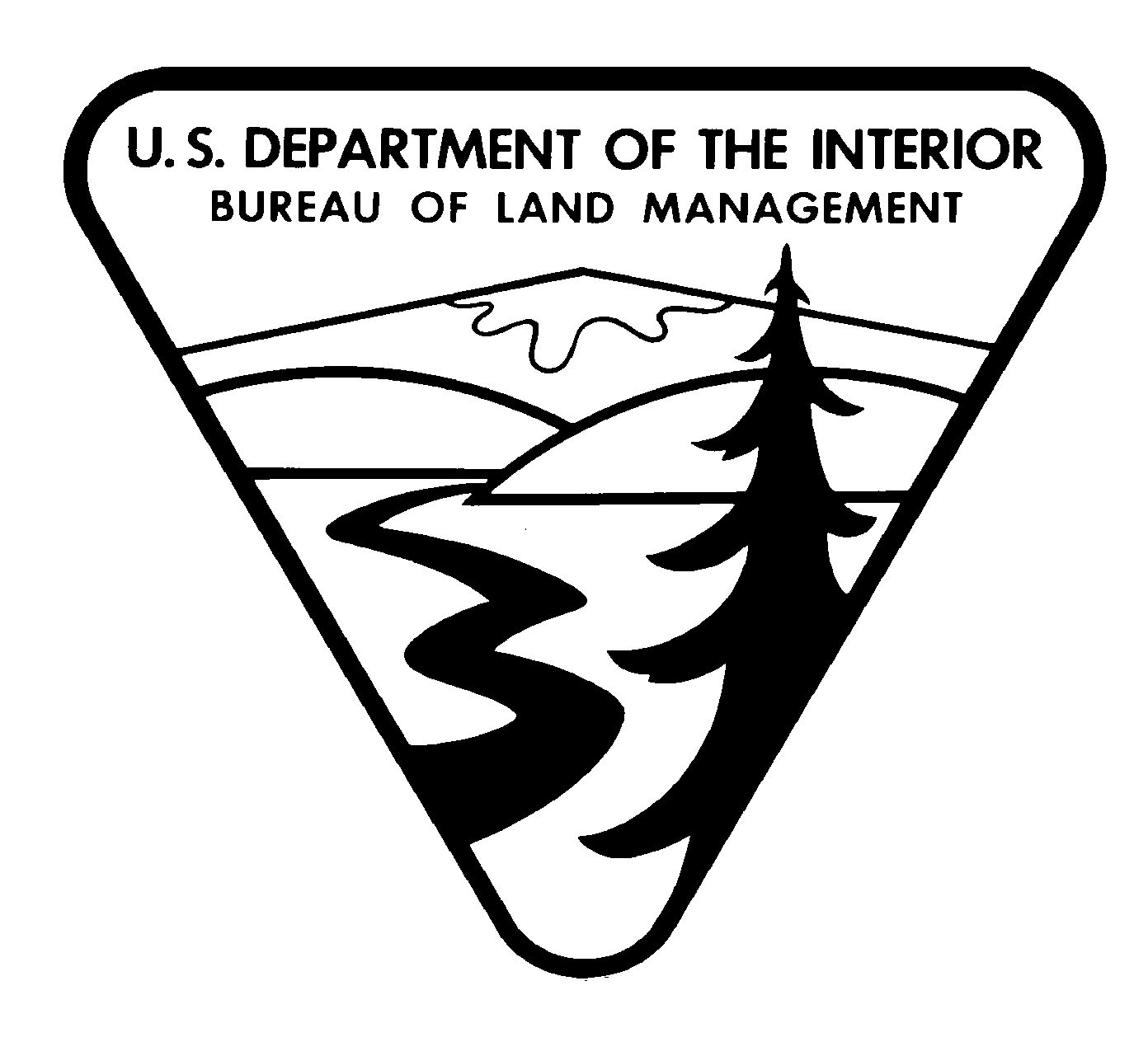 You may recall receiving a survey regarding the St. Anthony Sand Dunes. We would like to remind you how important your participation is for future management decisions. If you have already responded, “thank you” and our apologies for this reminder. If you have not yet responded it would be very helpful to us if you would please complete the survey and place it in the pre-paid return envelope. The survey should take no more than 15 minutes of your time. The information you provide will remain anonymous and will provide valuable feedback concerning the area’s management.  If you would prefer to take the survey on-line please visit https://uidaho.co1.qualtrics.com/SE/?SID=SV_a4dlglHutfC7x5j.   If you have questions about the survey or management of the St. Anthony Sand Dunes, please contact the BLM’s Upper Snake Field office at 208-524-7500.